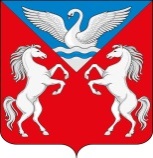 АДМИНИСТРАЦИЯ ЛЕБЯЖЕНСКОГО СЕЛЬСОВЕТА КРАСНОТУРАНСКОГО РАЙОНА КРАСНОЯРСКОГО КРАЯ РАСПОРЯЖЕНИЕ20.03.2017                                                 с. Лебяжье                                     № 16-р О создании патрульных, патрульно-маневренных групп в пожароопасный период 2017 года на территории Лебяженского сельсоветаВ соответствии со ст. 19 Федерального закона от 21.12.1994 № 69-ФЗ «О пожарной безопасности», ст. 14 Федерального закона от 06.10.2003 № 131-ФЗ «Об общих принципах организации местного самоуправления в РФ», приказом СРЦ МЧС России «Об организации мероприятий по предупреждению чрезвычайных ситуаций в пожароопасный сезон 2017 года» от 22.11.2016 № 758, руководствуясь ст. 7 Устава  Лебяженского сельсовета Краснотуранского района,Создать патрульную группу Лебяженского сельсовета для патрулирования подведомственной территории, мониторинга обстановки, связанной с природными пожарами в следующем составе:Назирова Марина Анатольевна – Глава администрации сельсовета 2.   Ботвич Владимир Юрьевич – заведующий хозяйством сельсовета.Создать патрульно-маневренную группу Лебяженского сельсовета  по выявлению несанкционированных палов растительности и принятию мер по их тушению, для работы с населением по соблюдению правил пожарной безопасности,  для тушения очагов природных пожаров и ликвидации угрозы перехода природных пожаров на населенный пункт, в следующем составе:1. Назирова Марина Анатольевна – Глава администрации сельсовета 2. Ботвич Владимир Юрьевич – заведующий хозяйством сельсовета 3. Ботвич Юрий Владимирович – электрик сельсовета4. Бабкин Николай Александрович - рабочий сельсовета5. Девляшов Сергей Иванович – водитель автомобиляДля обеспечения бесперебойной работы маневренной группы привлечь технику:      1.  Автомобиль ВАЗ – 2106      2.  Автомобиль УАЗ – 3303      3.  Автоприцеп «Огнеборец»Контроль за исполнением настоящего Распоряжения оставляю за собой.Глава сельсовета                                                                                     М.А.Назирова 